РОССИЙСКАЯ ФЕДЕРАЦИЯ
казенное общеобразовательное учреждение Орловской области «Дмитровская общеобразовательная школа-интернат для обучающихся с ограниченными возможностями здоровья»
 
303240 Орловская область, г. Дмитровск, ул. Коммунистическая, д.8 тел. 8 (48649) 2-13-80, 2-15-05; факс 8 (48649) 2-15-05, Е-mail:   dmitrovsk-intern@inbox. ru
воспитатель Маркешина Светлана НиколаевнаКонспект  тематического занятия  с использованием здоровьесберегающих технологий для обучающихся 3 класса на тему:«Час здоровья «Волшебный цветок»Маркешиной Светланы Николаевны, воспитателя  казенного общеобразовательного учреждения Орловской области «Дмитровская общеобразовательная школа-интернат для обучающихся с ограниченными возможностями здоровья» Цель: формирование у обучающихся правильного представления о здоровье, здоровом образе жизни; создание мотивации детей на здоровый образ жизни.   Задачи:Обучающие:-закрепить правила личной гигиены;-дать представления детям о микробах;Коррекционно-развивающие:-развивать зрительно-слуховое восприятие, долговременную память, произвольное внимание, связную речь, пространственную ориентировку;Воспитывающие:-воспитывать потребность к здоровому образу жизни; создавать радостное настроение;-воспитание бережного отношения к своему здоровью, здоровью окружающих. Валеологические:-проводить профилактику нарушения зрения, осанки.   Инструментарий: мультимедийный проектор, ноутбук, презентация, микроскоп, карточки, смайликиХод занятия.   I Вводная часть.     1.Психологический настройВоспитатель: Ребята, у нас сегодня с вами необычное занятие, к нам пришли гости.  Давайте  посмотрим друг на друга, положим руку на сердце и от всего сердца пожелаем всем здоровья. Все вместе. Будьте здоровы. Здоровье – это самое большое богатство и его нужно беречь. Если нет здоровья, нет и счастья, нет настроения, но не все об этом помнят.2. Сообщение темы занятияВоспитатель: Сегодня, на занятии мы поговорим о том, как следует вести себя, чтобы сохранить здоровье, а поможет  нам в этом цветок. Воспитатель: Кто знает, как он называется? Слайд1 (цветик-семицветик)РОССИЙСКАЯ ФЕДЕРАЦИЯ
казенное общеобразовательное учреждение Орловской области «Дмитровская общеобразовательная школа-интернат для обучающихся с ограниченными возможностями здоровья»
 
303240 Орловская область, г. Дмитровск, ул. Коммунистическая, д.8 тел. 8 (48649) 2-13-80, 2-15-05; факс 8 (48649) 2-15-05, Е-mail:   dmitrovsk-intern@inbox. ru
воспитатель Маркешина Светлана НиколаевнаII Основная часть.Мотивация на выполнение заданий.Воспитатель: Жила-была простая ромашка, такая же, как и все её подружки на лугу. И вот однажды увидела ромашка радугу и попросила: “Радуга, раскрась мне лепестки в разные цвета”. Радуга не только раскрасила лепестки ромашке, но и сделала этот цветочек волшебным. Нужно только оторвать лепесток и, пустив его по ветру, сказать: “Лети, лети, лепесток, через запад на восток, через север, через юг, возвращайся, сделав круг. Лишь коснёшься ты земли, быть, по-моему, вели!” Давайте сегодня попросим у  Волшебного цветочка самое главное и ценное –   научить нас  быть здоровыми.  И так, отрываем первый лепесток, а сделает это НастяЛети, лети, лепесток,	Через запад на восток,Через север, через юг,Возвращайся, сделав круг.Лишь коснёшься ты земли-быть, по-моему, вели:Вели, чтобы мы научились быть здоровыми и сильными!Работа с понятием режим дня Слайд  2  (Первый лепесток Режим дня) Воспитатель:  Ребята, кто мне скажет, что такое режим дня?Дети: Режим дня – это установленный распорядок жизни, работы, питания, отдыха, сна.Воспитатель: От того, как распланировать день зависит очень многое. Давайте посмотрим, каким должен быть режим дня школьника. (Ребята последовательно по часам составляют режим дня, называя действия) Сайд 3(Режим дня школьника)РОССИЙСКАЯ ФЕДЕРАЦИЯ
казенное общеобразовательное учреждение Орловской области «Дмитровская общеобразовательная школа-интернат для обучающихся с ограниченными возможностями здоровья»
 
303240 Орловская область, г. Дмитровск, ул. Коммунистическая, д.8 тел. 8 (48649) 2-13-80, 2-15-05; факс 8 (48649) 2-15-05, Е-mail:   dmitrovsk-intern@inbox. ru
воспитатель Маркешина Светлана НиколаевнаВоспитатель: Да, ребята, чтобы хорошо учиться, заниматься многими важными и интересными делами, отдыхать и расти здоровыми –  нужно обязательно соблюдать режим дня!   3. Физкультминутка для глаз. А сейчас, мы с вами проведем зарядку для глаз. Смотрите, на экран и выполняйте глазами все движения, которые происходят там. (Ребята выполняют 5-6 упражнений со слайдов презентации).Слайд 4( Физкультминутка для глаз )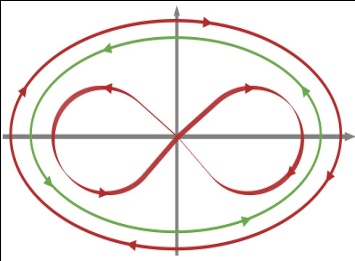 Воспитатель: А сейчас подошло время оторвать второй лепесток с нашего  цветка, а произнесет волшебные слова АндрейЛети, лети, лепесток,Через запад на восток,Через север, через юг,Возвращайся, сделав круг.Лишь коснёшься ты земли-Быть, по-моему, вели:Вели, чтобы мы научились быть здоровыми4.Работа с понятием «Личная гигиена.Слайд 5 (Личная гигиена)Воспитатель: Ребята,  а кто мне скажет, что такое  личная гигиена?Дети: Личная гигиена включает в себя: ежедневный  уход за своим телом, лицом, волосами и полостью рта, а также сохранение в чистоте и порядке одежды и обуви.Воспитатель: А сейчас давайте послушаем наших девочек, как они проводят своё утро.РОССИЙСКАЯ ФЕДЕРАЦИЯ
казенное общеобразовательное учреждение Орловской области «Дмитровская общеобразовательная школа-интернат для обучающихся с ограниченными возможностями здоровья»
 
303240 Орловская область, г. Дмитровск, ул. Коммунистическая, д.8 тел. 8 (48649) 2-13-80, 2-15-05; факс 8 (48649) 2-15-05, Е-mail:   dmitrovsk-intern@inbox. ru
воспитатель Маркешина Светлана НиколаевнаДети:По утрам и вечерам.
Открываю в ванной кран.
Я воды не пожалею,Уши вымою я и шею.
Пусть течёт водица -
Я хочу умыться.Посильнее кран открыла,И взяла кусочек мыла,
Пышно пена поднялась-
Смыла с рук и пыль и грязь.Полотенчиком махровым,
Полотенцем чистым, новым
Вытру, плечи, шею.
Чувствую себя бодрее!Воспитатель: А теперь расскажут мальчики, как они соблюдают правила личной гигиены.Чищу зубы пастой мятной,
Ароматной и приятной.
Щёткой действую умело,
Зубы будут очень белыМы чистим, чистим зубы и весело живем,
А тем, кто их не чистит, мы песенку споем.
Эй, давай, не зевай, о зубах не забывай,
Чистить зубы не ленись, снизу вверх, сверху вниз.Как поел, почисти зубки. Делай так два раза в сутки.
Предпочти конфетам фрукты, очень важные продукты.Чтобы зуб не беспокоил, помни правило такое:
К стоматологу идём в год два раза на приём.
И тогда улыбки свет сохранишь на много лет.Воспитатель: Молодцы, ребята!  Да, а помощница вам в этом - вода. Прохладная чистая вода, которой мы умываемся, чистим зубы, моем руки, она закаляет наш организм, прогоняет сон, очищает кожу, смывая с нее микробы. А что такое микробы? Что вы о них знаете? РОССИЙСКАЯ ФЕДЕРАЦИЯ
казенное общеобразовательное учреждение Орловской области «Дмитровская общеобразовательная школа-интернат для обучающихся с ограниченными возможностями здоровья»
 
303240 Орловская область, г. Дмитровск, ул. Коммунистическая, д.8 тел. 8 (48649) 2-13-80, 2-15-05; факс 8 (48649) 2-15-05, Е-mail:   dmitrovsk-intern@inbox. ru
воспитатель Маркешина Светлана НиколаевнаДети:Микроб – ужасно вредное животное:Коварное и, главное, щекотное.Такое вот животное в животЗалезет – и спокойно там живет.Залезет, шалунишка, и где захочетсяГуляет по больному и щекочется.Он горд, что столько от него хлопот:И насморк, и чихание, и пот.Воспитатель: Микробы существуют везде и всюду:  их можно найти на всех предметах, с которыми мы соприкасаемся в течении дня: на ручках дверей, на листах книг, тетрадей, на немытых овощах и фруктах. Ещё больше их в воздухе, которым мы дышим, особенно в пыльном, непроветриваемом помещении.  Микробы очень быстро размножаются. Их могут погубить вода и мыло, поэтому руки всегда надо мыть только с мылом.Микробы настолько маленькие существа, что наши глаза  их не могут рассмотреть. И учёные изобрели прибор, который называется микроскоп. В нем есть удивительное стекло, при помощи которого можно увидеть то, что мы никогда не видим. А сейчас я вам предлагаю посмотреть, как выглядят микробы под микроскопом.Слайд 6 (Просмотр видеоматериала «Микробы»)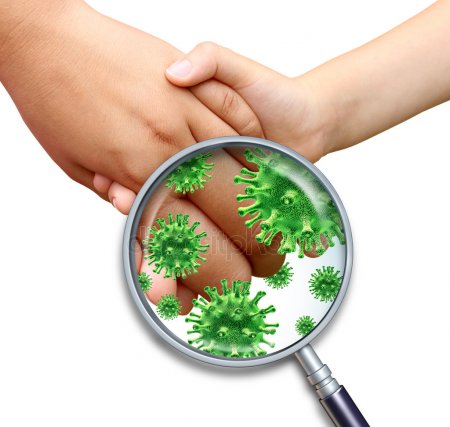 Воспитатель: Ребята,  так что нужно делать, чтобы  микробы не попали к нам в организм? (Ответы детей: мыть руки с мылом, проветривать помещение).А сейчас  давайте оторвем  третий лепесток и произнесет волшебные слова ТаняЛети, лети, лепесток,Через запад на восток,Через север, через юг,Возвращайся, сделав круг.Лишь коснёшься ты земли-Быть, по-моему, вели:Вели, чтобы мы научились быть здоровымиРОССИЙСКАЯ ФЕДЕРАЦИЯ
казенное общеобразовательное учреждение Орловской области «Дмитровская общеобразовательная школа-интернат для обучающихся с ограниченными возможностями здоровья»
 
303240 Орловская область, г. Дмитровск, ул. Коммунистическая, д.8 тел. 8 (48649) 2-13-80, 2-15-05; факс 8 (48649) 2-15-05, Е-mail:   dmitrovsk-intern@inbox. ru
воспитатель Маркешина Светлана Николаевна5.Работа с понятием «Зарядка».Слайд 7 (Зарядка)Воспитатель: Поднимите руку, кто из вас делает по утрам зарядку? Молодцы!Давайте вместе подумаем, какую пользу приносит утренняя зарядка? (Ответы детей - прогоняет сон, укрепляет мышцы, закаляет наше здоровье)Воспитатель:Давно доказано на деле: 
Здоровый дух в здоровом теле,
Об этом забывать нельзя. 
Зарядка всем нужна, друзья. 
Мы отлично потрудились
И немного утомились.
Приготовьтесь все, ребятки!
Танцевальная зарядка!Слайд 8 (Танцевальная зарядка под музыку. Ребята выполняют 8-10 движений)Дети хором «Здоровье в порядке – спасибо зарядке».  Воспитатель: Утреннюю зарядку необходимо делать каждому человеку, не смотря на возраст или физическое развитие. Детям утреннюю зарядку нужно начинать делать с самого рождения, ведь зарядка улучшает работу сердца и легких, развивает костно-мышечную ткань, укрепляет общее здоровье организма. А если вы приучите себя делать зарядку каждое утро, то она научит вас еще и дисциплине, выработает волю. Человек должен знать, что после обычный утренней зарядки он получает колоссальный заряд энергии на весь день, она улучшает самочувствие, зарядка словно «встряхивает» организм и дает просто отличное настроение.РОССИЙСКАЯ ФЕДЕРАЦИЯ
казенное общеобразовательное учреждение Орловской области «Дмитровская общеобразовательная школа-интернат для обучающихся с ограниченными возможностями здоровья»
 
303240 Орловская область, г. Дмитровск, ул. Коммунистическая, д.8 тел. 8 (48649) 2-13-80, 2-15-05; факс 8 (48649) 2-15-05, Е-mail:   dmitrovsk-intern@inbox. ru
воспитатель Маркешина Светлана Николаевна - А мы спешим обратиться опять к нашему волшебному цветку, на котором осталось ещё 4 лепестка. Чему нас научит следующий лепесток? А произнесет волшебные слова ВиолеттаЛети, лети, лепесток,Через запад на восток,Через север, через юг,Возвращайся, сделав круг.Лишь коснёшься ты земли-быть, по-моему, вели:Вели, чтобы мы научились быть здоровыми.6.Работа с понятием «Правильное питание».Слайд 9 (Правильное питание)Воспитатель: Кто мне скажет, что такое правильное питание?Дети: Правильное питание  – это сбалансированный рацион из натуральных и качественных продуктов, которые удовлетворяют все нужды организма, кроме того, идут ему на пользу.Воспитатель: Ребята, я вам предлагаю посмотреть на слайд, и сказать мне  все ли здесь продукты полезные?На слайде продукты:Слайд 10 ( Полезные продукты)Воспитатель: А теперь давайте вспомним, какую именно пользу приносят полезные продукты нашему организму? (Ребята обобщают и перечисляют продукты)Воспитатель: Перечислите продукты, которые  улучшают  работу мозга.Дети: рыба, мясо, творог, крупы, шоколад.Воспитатель:       РОССИЙСКАЯ ФЕДЕРАЦИЯ
казенное общеобразовательное учреждение Орловской области «Дмитровская общеобразовательная школа-интернат для обучающихся с ограниченными возможностями здоровья»
 
303240 Орловская область, г. Дмитровск, ул. Коммунистическая, д.8 тел. 8 (48649) 2-13-80, 2-15-05; факс 8 (48649) 2-15-05, Е-mail:   dmitrovsk-intern@inbox. ru
воспитатель Маркешина Светлана НиколаевнаПеречислите продукты, которые помогают пищеварению.Дети: овощи, фрукты, молочные продукты.Воспитатель: Перечислите продукты, которые укрепляют кости.Дети: молочные продукты, рыба.Воспитатель:  Назовите продукты, которые содержат много витаминов.Дети: фрукты, овощи.Воспитатель:  Назовите продукт,  который придаёт силу, развивает, и укрепляют мышечную массу.Дети: мясо, особенно нежирные сорта. Воспитатель:  Да, ребята, чтобы быть здоровым, хорошо учится, развиваться, прожить долгую жизнь нужно обязательно правильно питаться. Употреблять только полезные для организма продукты. А сейчас мне просто не терпится оторвать пятый лепесток. А произнесет волшебные слова Алина.Лети, лети, лепесток,Через запад на восток,Через север, через юг,Возвращайся, сделав круг.Лишь коснёшься ты земли-быть, по-моему, вели:Вели, чтобы мы научились быть здоровыми.7. Работа с понятием «вредные привычки»Слайд 11(Вредные привычки)Воспитатель: Существует высказывание «Мудрый человек предотвращает болезни, а не лечит их». Как вы понимаете эти слова?(Ответы детей)Воспитатель: Поэтому очень важно с детства приучить себя к полезным привычкам и отказаться от вредных и тогда в дальнейшем не надо будет их лечить.  Воспитатель: Что такое вредные привычки?РОССИЙСКАЯ ФЕДЕРАЦИЯ
казенное общеобразовательное учреждение Орловской области «Дмитровская общеобразовательная школа-интернат для обучающихся с ограниченными возможностями здоровья»
 
303240 Орловская область, г. Дмитровск, ул. Коммунистическая, д.8 тел. 8 (48649) 2-13-80, 2-15-05; факс 8 (48649) 2-15-05, Е-mail:   dmitrovsk-intern@inbox. ru
воспитатель Маркешина Светлана НиколаевнаДети: Вредные привычки плохо влияют на организм человека, если они появились у человека отказаться от них, порой бывает не просто. Они наносят вред здоровью человека, вызывают зависимость и приводят к тяжелым заболеваниям, а иногда и к смерти. Дети: Ребята, а какие вредные привычки, плохо влияющие на здоровье человека знаете вы? Слайд 12 (Вред курения, мини – сообщения детей)Дети: Курение очень вредно для здоровья. Табак поражает сердце, мозг, легкие, почки и другие органы человека. На 15 минут короче становится жизнь после каждой выкуренной сигареты.  Слайд 13 (Вред алкоголя)Дети: Алкоголь – это яд, который разрушает жизненно важные органы человека – печень, сердце, мозг. Алкоголь действует на клетки головного мозга, человек становится злым, агрессивным, теряет над собой контроль. Вывод: Да, ребята, человек, у которого имеются вредные привычки, он наносит вред своему здоровью. Напротив, человек, имеющий полезные привычки, не только реже болеет, с ним приятно общаться, он организован,  хорошо учится, аккуратен, точен и это вызывает положительные чувства у окружающих. Воспитатель: Вот ребята пришло время оторвать еще один лепесток с нашего волшебного цветка.Лети, лети, лепесток,Через запад на восток,Через север, через юг,Возвращайся, сделав круг.Лишь коснёшься ты земли-быть, по-моему, вели:Вели, чтобы мы научились быть здоровымРОССИЙСКАЯ ФЕДЕРАЦИЯ
казенное общеобразовательное учреждение Орловской области «Дмитровская общеобразовательная школа-интернат для обучающихся с ограниченными возможностями здоровья»
 
303240 Орловская область, г. Дмитровск, ул. Коммунистическая, д.8 тел. 8 (48649) 2-13-80, 2-15-05; факс 8 (48649) 2-15-05, Е-mail:   dmitrovsk-intern@inbox. ru
воспитатель Маркешина Светлана НиколаевнаСлайд 14 (Эмоции)Воспитатель:  Ребята, а что такое эмоции?Дети: Эмоции – это, наши настроения и переживания которое отражается в форме приятных или неприятных переживаний человека. Воспитатель: Да, все эмоции делятся на две группы: положительные и отрицательные. Перед вами на столе лежат карточки,  на которых изображены два смайлика, у одного - грустное настроение, а у другого  веселое. Ваша задача: соединить стрелками те названия эмоций, от которых  одному грустно, а  другому весело. (Самостоятельная работа по карточкам).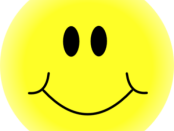     Уверенность.                                                                                                                                                                                                                                                Восхищение.                                                                                                                       Нежность.    Любовь.    Уважение.    Радость.    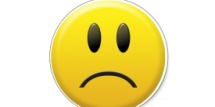 Печаль.Страх.Обида.Испуг.Стыд.Проверка выполненной работы.Воспитатель: Давайте посмотрим, что у вас получилось. Перечислите положительные эмоции (ответы детей). А теперь перечислите отрицательные эмоции (ответы детей). Молодцы, ребята, все эмоции  вы расположили верно.Ребята мне бы хотелось, чтобы  ваша жизнь была наполнена больше положительными эмоциями, чем отрицательными. Что для этого нужно делать?Дети: уважать права других, не причинять вред, проявлять терпимость к чужому мнению, мириться с чужим мнением, не возвышать самого себя над другими, уметь слушать и слышать, помогать друг другу.Воспитатель: Старайтесь, как можно больше  совершать добрых поступков, радовать друг друга, ведь от этого тоже зависит здоровье человека.  III  Заключительная  часть.РОССИЙСКАЯ ФЕДЕРАЦИЯ
казенное общеобразовательное учреждение Орловской области «Дмитровская общеобразовательная школа-интернат для обучающихся с ограниченными возможностями здоровья»
 
303240 Орловская область, г. Дмитровск, ул. Коммунистическая, д.8 тел. 8 (48649) 2-13-80, 2-15-05; факс 8 (48649) 2-15-05, Е-mail:   dmitrovsk-intern@inbox. ru
воспитатель Маркешина Светлана Николаевна1.Рефлексия. Воспитатель: На столе у вас смайлики с изображениями веселого и грустного настроения. Покажите мне тот смайлик, который соответствует вашему настроению сейчас. Я вижу, что настроение у всех веселое и радостное. А это значит, что вы здоровы!2.Итог занятия.Воспитатель: Судя по вашим смайликам,  я вижу, что у вас хорошее настроение и занятие вам понравилось.  Скажите, о чем мы сегодня говорили на занятии? Дети: Мы говорили о том, как важно заботиться с детства о своем здоровье.Воспитатель: Что нового вы узнали на занятии?Дети: Мы узнали о микробах и микроскопе.Слайд 15(последний лепесток)Воспитатель: Ребята, посмотрите, у нас остался  последний лепесток. Давайте вспомним, куда потратила последний лепесток девочка Женя в сказке Валентина Катаева  «Цветик – семицветик».  (Ответы детей) -А я вам предлагаю оторвать последний лепесток и загадать желание, только не забудьте  про себя произнести волшебные слова, и тогда оно обязательно сбудется.(Дети загадывают желание)Воспитатель: Вот и подошло к концу наше занятие. Продолжительность жизни измеряется годами, а её качество – здоровьем. Быть здоровым – желание любого человека. Это желание исполнится, если человек будет соблюдать все правила, о которых мы рассказали. Желаю вам счастья, отличных отметок, и крепкого здоровья. Будет здоровье и все в жизни сложится просто замечательно.